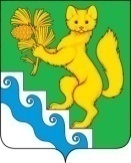 АДМИНИСТРАЦИЯ БОГУЧАНСКОГО РАЙОНАПОСТАНОВЛЕНИЕ04.07.2023г.                                         с. Богучаны                                               № 654-пО внесении изменений в постановление администрации Богучанского района от 01.11.2013 № 1391-п «Об утверждении муниципальной программы Богучанского района «Реформирование и модернизация жилищно-коммунального хозяйства и повышение энергетической эффективности»В соответствии со статьей 179 Бюджетного кодекса Российской Федерации,  Порядком принятия решений о разработке муниципальных программ Богучанского района, их формировании и реализации, утвержденного постановлением администрации Богучанского района от 17.07.2013 № 849-п, статьями 7,43,47 Устава Богучанского района Красноярского края ПОСТАНОВЛЯЮ:1. Внести изменения в постановление   администрации Богучанского района от 01.11.2013 № 1391-п  «Об утверждении муниципальной  программы Богучанского района «Реформирование и модернизация жилищно-коммунального хозяйства и повышение энергетической эффективности» (далее – Постановление) следующего содержания:1.1. Приложение № 2 к подпрограмме «Энергосбережение и повышение энергетической эффективности на территории Богучанского района» перечень мероприятий подпрограммы с указанием объёма средств на их реализацию и ожидаемых результатов читать в новой редакции, согласно приложению № 1 к настоящему постановлению;1.2. Приложение № 2 к подпрограмме «Создание условий для безубыточной деятельности организаций жилищно-коммунального комплекса Богучанского района» перечень мероприятий подпрограммы с указанием объёма средств на их реализацию и ожидаемых результатов читать в новой редакции, согласно приложению № 2 к настоящему постановлению            2. Контроль за исполнением настоящего постановления возложить на первого заместителя Главы Богучанского района В.М. Любима.                             3. Постановление вступает в силу со дня, следующего за днем его опубликования в Официальном вестнике Богучанского района.Глава  Богучанского района                                              А.С. МедведевПриложение № 1 к постановлению администрации Богучанского района от 04.07.2023 № 654-пПриложение № 2 к подпрограмме "Энергосбережение и повышение энергетической эффективности на территории Богучанского района" Перечень мероприятий подпрограммы с указанием объема средств на их реализацию и ожидаемых результатовНаименование  программы, подпрограммыГлавный распорядитель бюджетных средствКод бюджетной классификацииКод бюджетной классификацииКод бюджетной классификацииРасходы по годам реализации подпрограммы  (рублей)Расходы по годам реализации подпрограммы  (рублей)Расходы по годам реализации подпрограммы  (рублей)Расходы по годам реализации подпрограммы  (рублей)Расходы по годам реализации подпрограммы  (рублей)Ожидаемый  результат от реализации подпрограммного мероприятия (в натуральном выражении)Наименование  программы, подпрограммыГлавный распорядитель бюджетных средствКод бюджетной классификацииКод бюджетной классификацииКод бюджетной классификацииРасходы по годам реализации подпрограммы  (рублей)Расходы по годам реализации подпрограммы  (рублей)Расходы по годам реализации подпрограммы  (рублей)Расходы по годам реализации подпрограммы  (рублей)Расходы по годам реализации подпрограммы  (рублей)Ожидаемый  результат от реализации подпрограммного мероприятия (в натуральном выражении)Наименование  программы, подпрограммыГлавный распорядитель бюджетных средствГРБСРзПрЦСРтекущий финансовый год 2022очередной финансовый год 2023первый год планового периода 2024второй год планового периода 2025Итого на период   2022-2025гг.             Ожидаемый  результат от реализации подпрограммного мероприятия (в натуральном выражении)1234567891011Муниципальная программа «Реформирование и модернизация жилищно-коммунального хозяйства и повышение энергетической эффективности» Муниципальная программа «Реформирование и модернизация жилищно-коммунального хозяйства и повышение энергетической эффективности» Муниципальная программа «Реформирование и модернизация жилищно-коммунального хозяйства и повышение энергетической эффективности» Муниципальная программа «Реформирование и модернизация жилищно-коммунального хозяйства и повышение энергетической эффективности» Муниципальная программа «Реформирование и модернизация жилищно-коммунального хозяйства и повышение энергетической эффективности» Муниципальная программа «Реформирование и модернизация жилищно-коммунального хозяйства и повышение энергетической эффективности» Муниципальная программа «Реформирование и модернизация жилищно-коммунального хозяйства и повышение энергетической эффективности» Муниципальная программа «Реформирование и модернизация жилищно-коммунального хозяйства и повышение энергетической эффективности» Муниципальная программа «Реформирование и модернизация жилищно-коммунального хозяйства и повышение энергетической эффективности» Муниципальная программа «Реформирование и модернизация жилищно-коммунального хозяйства и повышение энергетической эффективности» Муниципальная программа «Реформирование и модернизация жилищно-коммунального хозяйства и повышение энергетической эффективности» Подпрограмма "Энергосбережение и повышение энергетической эффективности на территории Богучанского района" Подпрограмма "Энергосбережение и повышение энергетической эффективности на территории Богучанского района" Подпрограмма "Энергосбережение и повышение энергетической эффективности на территории Богучанского района" Подпрограмма "Энергосбережение и повышение энергетической эффективности на территории Богучанского района" Подпрограмма "Энергосбережение и повышение энергетической эффективности на территории Богучанского района" Подпрограмма "Энергосбережение и повышение энергетической эффективности на территории Богучанского района" Подпрограмма "Энергосбережение и повышение энергетической эффективности на территории Богучанского района" Подпрограмма "Энергосбережение и повышение энергетической эффективности на территории Богучанского района" Подпрограмма "Энергосбережение и повышение энергетической эффективности на территории Богучанского района" Подпрограмма "Энергосбережение и повышение энергетической эффективности на территории Богучанского района" Подпрограмма "Энергосбережение и повышение энергетической эффективности на территории Богучанского района" Цель: Формирование целостной и эффективной системы управления энергосбережением и повышением энергетической эффективности.Цель: Формирование целостной и эффективной системы управления энергосбережением и повышением энергетической эффективности.Цель: Формирование целостной и эффективной системы управления энергосбережением и повышением энергетической эффективности.Цель: Формирование целостной и эффективной системы управления энергосбережением и повышением энергетической эффективности.Цель: Формирование целостной и эффективной системы управления энергосбережением и повышением энергетической эффективности.Цель: Формирование целостной и эффективной системы управления энергосбережением и повышением энергетической эффективности.Цель: Формирование целостной и эффективной системы управления энергосбережением и повышением энергетической эффективности.Цель: Формирование целостной и эффективной системы управления энергосбережением и повышением энергетической эффективности.Цель: Формирование целостной и эффективной системы управления энергосбережением и повышением энергетической эффективности.Цель: Формирование целостной и эффективной системы управления энергосбережением и повышением энергетической эффективности.Цель: Формирование целостной и эффективной системы управления энергосбережением и повышением энергетической эффективности.Задача 1. Повышение энергетической эффективности экономики Богучанского районаЗадача 1. Повышение энергетической эффективности экономики Богучанского районаЗадача 1. Повышение энергетической эффективности экономики Богучанского районаЗадача 1. Повышение энергетической эффективности экономики Богучанского районаЗадача 1. Повышение энергетической эффективности экономики Богучанского районаЗадача 1. Повышение энергетической эффективности экономики Богучанского районаЗадача 1. Повышение энергетической эффективности экономики Богучанского районаЗадача 1. Повышение энергетической эффективности экономики Богучанского районаЗадача 1. Повышение энергетической эффективности экономики Богучанского районаЗадача 1. Повышение энергетической эффективности экономики Богучанского районаЗадача 1. Повышение энергетической эффективности экономики Богучанского районаМероприятие 1. Установка приборов учета используемой тепловой энергии  на объектах муниципальной собственностиМероприятие 1. Установка приборов учета используемой тепловой энергии  на объектах муниципальной собственностиМероприятие 1. Установка приборов учета используемой тепловой энергии  на объектах муниципальной собственностиМероприятие 1. Установка приборов учета используемой тепловой энергии  на объектах муниципальной собственностиМероприятие 1. Установка приборов учета используемой тепловой энергии  на объектах муниципальной собственностиМероприятие 1. Установка приборов учета используемой тепловой энергии  на объектах муниципальной собственностиМероприятие 1. Установка приборов учета используемой тепловой энергии  на объектах муниципальной собственностиМероприятие 1. Установка приборов учета используемой тепловой энергии  на объектах муниципальной собственностиМероприятие 1. Установка приборов учета используемой тепловой энергии  на объектах муниципальной собственностиМероприятие 1. Установка приборов учета используемой тепловой энергии  на объектах муниципальной собственностиМероприятие 1. Установка приборов учета используемой тепловой энергии  на объектах муниципальной собственностиМКОУ "Говорковская СОШ"Управление образования администрации Богучанского района87507020340080000581 000,000,000,000,00581 000,00Организация  учета тепловой энергии, установка 1 прибора учета тепловой энергии в 2022 годуМКОУ "Осиновская СОШ"Управление образования администрации Богучанского района87507020340080000600 000,000,000,000,00600 000,00Организация  учета тепловой энергии, установка 1 прибора учета тепловой энергии в 2022 годуМКОУ "Октябрьская СОШ" (здание гаража)Управление образования администрации Богучанского района875070203400800000,000,000,00600 000,00600 000,00Организация  учета тепловой энергии, установка 1 прибора учета тепловой энергии в 2025 годуМКОУ "Шиверская СОШ"Управление образования администрации Богучанского района87507020340080000600 000,000,000,000,00600 000,00Организация  учета тепловой энергии, установка 1 прибора учета тепловой энергии в 2022 годуМКОУ "Манзенская СОШ" (здание мастерских и здание спортзала)Управление образования администрации Богучанского района87507020340080000600 000,000,000,000,00600 000,00Организация  учета тепловой энергии, установка 1-го прибора учета тепловой энергии в 2022  годуМКДОУ д\с №3 "Теремок" с.БогучаныУправление образования администрации Богучанского района875070103400800010,00600 000,000,000,00600 000,00Организация  учета тепловой энергии, установка1 приборов учета тепловой энергии в 2023 годуМКДОУ д\с №4 "Скворушка" с.БогучаныУправление образования администрации Богучанского района875070103400800010,00600 000,000,000,00600 000,00Организация  учета тепловой энергии, установка1 приборов учета тепловой энергии в 2023 годуМКДОУ д\с "Солнышко" п.ОктябрьскийУправление образования администрации Богучанского района875070103400800010,000,00600 000,000,00600 000,00Организация  учета тепловой энергии, установка1 приборов учета тепловой энергии в 2024 годуМБУК БМ РДК "Янтарь" СДК п.ЧуноярМКУ «Управление культуры, физической культуры, спорта и молодежной политики Богучанского района»856080103400800000,00450 000,00600 000,000,001 050 000,00Организация  учета тепловой энергии, установка 1 прибора учета тепловой энергии в 2024 году и 1 прибора учёта в 2023 годуМБУК БМ РДК "Янтарь" СДК п.ОктябрьскийМКУ «Управление культуры, физической культуры, спорта и молодежной политики Богучанского района»856080103400800000,000,000,00600 000,00600 000,00Организация  учета тепловой энергии, установка 1 прибора учета тепловой энергии в 2025 годуМБУК "Богучанский краеведческий музей имени Д.М. Андона"МКУ «Управление культуры, физической культуры, спорта и молодежной политики Богучанского района»856080103400800000,00600 000,000,000,00600 000,00Организация  учета тепловой энергии, установка 1 прибора учета тепловой энергии в 2023 годуМБУДО " Богучанская детская школа искусств"МКУ «Управление культуры, физической культуры, спорта и молодежной политики Богучанского района»856070303400800000,00150 000,000,000,00150 000,00Организация  учета тепловой энергии, установка 1 прибора учета тепловой энергии в 2023 годуИтого по подпрограммеИтого по подпрограммеИтого по подпрограммеИтого по подпрограммеИтого по подпрограмме2 381 000,002 400 000,001 200 000,001 200 000,007 181 000,00В том числе по источникам финансирования                                                                     В том числе по источникам финансирования                                                                     В том числе по источникам финансирования                                                                     В том числе по источникам финансирования                                                                     В том числе по источникам финансирования                                                                     районный бюджетрайонный бюджетрайонный бюджетрайонный бюджетрайонный бюджет2 381 000,002 400 000,001 200 000,001 200 000,007 181 000,00Приложение № 2 к постановлению администрации Богучанского района от 04.07.2023 № 654-пПриложение № 2
к подпрограмме "Создание условий для безубыточной деятельности организаций жилищно-коммунального комплекса Богучанского района" Перечень мероприятий подпрограммы с указанием объема средств на их реализацию и ожидаемых результатовНаименование  программы, подпрограммыГлавный распорядитель бюджетных средствКод бюджетной классификацииКод бюджетной классификацииКод бюджетной классификацииРасходы по годам реализации подпрограммы  (рублей)Расходы по годам реализации подпрограммы  (рублей)Расходы по годам реализации подпрограммы  (рублей)Расходы по годам реализации подпрограммы  (рублей)Расходы по годам реализации подпрограммы  (рублей)Ожидаемый результат от реализации подпрограммного мероприятия (в натуральном выражении)Наименование  программы, подпрограммыГлавный распорядитель бюджетных средствКод бюджетной классификацииКод бюджетной классификацииКод бюджетной классификацииРасходы по годам реализации подпрограммы  (рублей)Расходы по годам реализации подпрограммы  (рублей)Расходы по годам реализации подпрограммы  (рублей)Расходы по годам реализации подпрограммы  (рублей)Расходы по годам реализации подпрограммы  (рублей)Ожидаемый результат от реализации подпрограммного мероприятия (в натуральном выражении)Наименование  программы, подпрограммыГлавный распорядитель бюджетных средствГРБСРзПрЦСРтекущий финансовый год 2022очередной финансовый год 2023первый год планового периода 2024второй год планового периода 2025Итого на период   2022-2025гг.             Ожидаемый результат от реализации подпрограммного мероприятия (в натуральном выражении)1234567891011Муниципальная программа «Реформирование и модернизация жилищно-коммунального хозяйства и повышение энергетической эффективности» Муниципальная программа «Реформирование и модернизация жилищно-коммунального хозяйства и повышение энергетической эффективности» Муниципальная программа «Реформирование и модернизация жилищно-коммунального хозяйства и повышение энергетической эффективности» Муниципальная программа «Реформирование и модернизация жилищно-коммунального хозяйства и повышение энергетической эффективности» Муниципальная программа «Реформирование и модернизация жилищно-коммунального хозяйства и повышение энергетической эффективности» Муниципальная программа «Реформирование и модернизация жилищно-коммунального хозяйства и повышение энергетической эффективности» Муниципальная программа «Реформирование и модернизация жилищно-коммунального хозяйства и повышение энергетической эффективности» Муниципальная программа «Реформирование и модернизация жилищно-коммунального хозяйства и повышение энергетической эффективности» Муниципальная программа «Реформирование и модернизация жилищно-коммунального хозяйства и повышение энергетической эффективности» Муниципальная программа «Реформирование и модернизация жилищно-коммунального хозяйства и повышение энергетической эффективности» Муниципальная программа «Реформирование и модернизация жилищно-коммунального хозяйства и повышение энергетической эффективности» Подпрограмма «Создание условий для безубыточной деятельности организаций жилищно-коммунального комплекса Богучанского района»Подпрограмма «Создание условий для безубыточной деятельности организаций жилищно-коммунального комплекса Богучанского района»Подпрограмма «Создание условий для безубыточной деятельности организаций жилищно-коммунального комплекса Богучанского района»Подпрограмма «Создание условий для безубыточной деятельности организаций жилищно-коммунального комплекса Богучанского района»Подпрограмма «Создание условий для безубыточной деятельности организаций жилищно-коммунального комплекса Богучанского района»Подпрограмма «Создание условий для безубыточной деятельности организаций жилищно-коммунального комплекса Богучанского района»Подпрограмма «Создание условий для безубыточной деятельности организаций жилищно-коммунального комплекса Богучанского района»Подпрограмма «Создание условий для безубыточной деятельности организаций жилищно-коммунального комплекса Богучанского района»Подпрограмма «Создание условий для безубыточной деятельности организаций жилищно-коммунального комплекса Богучанского района»Подпрограмма «Создание условий для безубыточной деятельности организаций жилищно-коммунального комплекса Богучанского района»Подпрограмма «Создание условий для безубыточной деятельности организаций жилищно-коммунального комплекса Богучанского района»Цель подпрограммы: Обеспечение населения района качественными жилищно-коммунальными услугами в условиях развития рыночных отношений в отрасли и ограниченного роста оплаты жилищно-коммунальных услуг населениемЦель подпрограммы: Обеспечение населения района качественными жилищно-коммунальными услугами в условиях развития рыночных отношений в отрасли и ограниченного роста оплаты жилищно-коммунальных услуг населениемЦель подпрограммы: Обеспечение населения района качественными жилищно-коммунальными услугами в условиях развития рыночных отношений в отрасли и ограниченного роста оплаты жилищно-коммунальных услуг населениемЦель подпрограммы: Обеспечение населения района качественными жилищно-коммунальными услугами в условиях развития рыночных отношений в отрасли и ограниченного роста оплаты жилищно-коммунальных услуг населениемЦель подпрограммы: Обеспечение населения района качественными жилищно-коммунальными услугами в условиях развития рыночных отношений в отрасли и ограниченного роста оплаты жилищно-коммунальных услуг населениемЦель подпрограммы: Обеспечение населения района качественными жилищно-коммунальными услугами в условиях развития рыночных отношений в отрасли и ограниченного роста оплаты жилищно-коммунальных услуг населениемЦель подпрограммы: Обеспечение населения района качественными жилищно-коммунальными услугами в условиях развития рыночных отношений в отрасли и ограниченного роста оплаты жилищно-коммунальных услуг населениемЦель подпрограммы: Обеспечение населения района качественными жилищно-коммунальными услугами в условиях развития рыночных отношений в отрасли и ограниченного роста оплаты жилищно-коммунальных услуг населениемЦель подпрограммы: Обеспечение населения района качественными жилищно-коммунальными услугами в условиях развития рыночных отношений в отрасли и ограниченного роста оплаты жилищно-коммунальных услуг населениемЦель подпрограммы: Обеспечение населения района качественными жилищно-коммунальными услугами в условиях развития рыночных отношений в отрасли и ограниченного роста оплаты жилищно-коммунальных услуг населениемЦель подпрограммы: Обеспечение населения района качественными жилищно-коммунальными услугами в условиях развития рыночных отношений в отрасли и ограниченного роста оплаты жилищно-коммунальных услуг населениемЗадача 1. Внедрение рыночных механизмов жилищно-коммунального хозяйства и обеспечение доступности предоставляемых коммунальных услугЗадача 1. Внедрение рыночных механизмов жилищно-коммунального хозяйства и обеспечение доступности предоставляемых коммунальных услугЗадача 1. Внедрение рыночных механизмов жилищно-коммунального хозяйства и обеспечение доступности предоставляемых коммунальных услугЗадача 1. Внедрение рыночных механизмов жилищно-коммунального хозяйства и обеспечение доступности предоставляемых коммунальных услугЗадача 1. Внедрение рыночных механизмов жилищно-коммунального хозяйства и обеспечение доступности предоставляемых коммунальных услугЗадача 1. Внедрение рыночных механизмов жилищно-коммунального хозяйства и обеспечение доступности предоставляемых коммунальных услугЗадача 1. Внедрение рыночных механизмов жилищно-коммунального хозяйства и обеспечение доступности предоставляемых коммунальных услугЗадача 1. Внедрение рыночных механизмов жилищно-коммунального хозяйства и обеспечение доступности предоставляемых коммунальных услугЗадача 1. Внедрение рыночных механизмов жилищно-коммунального хозяйства и обеспечение доступности предоставляемых коммунальных услугЗадача 1. Внедрение рыночных механизмов жилищно-коммунального хозяйства и обеспечение доступности предоставляемых коммунальных услугЗадача 1. Внедрение рыночных механизмов жилищно-коммунального хозяйства и обеспечение доступности предоставляемых коммунальных услуг1.1.  Предоставление субвенции на компенсацию выпадающих доходов энергоснабжающих организаций, связанных с применением государственных регулируемых цен (тарифов) на электрическую энергию, вырабатываемую дизельными электростанциями на территории Богучанского района для населения.администрация Богучанского района8060502032007577018 652 300,0018 652 300,0017 100 500,0017 100 500,0071 505 600,00Финансовая стабильность энергоснабжающих организаций, обеспечение доступности коммунальных услуг для 0,32 тыс.человек1.2. Предоставление субвенции(субсидии) на реализацию мер  дополнительной поддержки населения,  направленных на соблюдение размера вносимой гражданами платы за  коммунальные услуги.администрация Богучанского района80605020320075700211 790 900,00218 139 700,00218 139 700,00218 139 700,00866 210 000,00Финансовая стабильность организаций жилищно-коммунального комплекса, обеспечение доступности коммунальных услуг для 11,5 тыс.человек1.3.  Предоставление субсидий в целях возмещения части затрат организациям, осуществляющим на территории Богучанского района деятельность по подвозу воды потребителям по тарифам, не обеспечивающим возмещение расходовадминистрация Богучанского района806050203200800102 000 000,004 668 622,064 000 000,004 000 000,0014 668 622,06Финансовая стабильность организаций жилищно-коммунального комплекса, обеспечение доступности коммунальных услуг для 11,5 тыс.человек1.4. О предоставлении субвенций на возмещение затрат теплоснабжающих организаций, осуществляющих производство (реализацию) тепловой энергии, возникших вследствие разницы между фактической стоимостью топлива и стоимостью топлива, учтённой в тарифах на тепловую энергию в 2022 годуадминистрация Богучанского района806050203200759601 531 700,000,000,000,001 531 700,00Финансовая стабильность организаций жилищно-коммунального комплекса, обеспечение доступности коммунальных услуг для 11,5 тыс.человек1.5. Предоставление субсидий энергоснабжающим организациям на компенсацию сверхнормативных расходов на топливо (возмещение затрат), осуществляющих производство и (или) реализацию электрической энергии, вырабатываемой дизельными электростанциями (для ООО Одиссей)администрация Богучанского района80605020320080020801 142,002 808 267,943 476 890,003 476 890,0010 563 189,94Финансовая стабильность энергоснабжающих организаций, обеспечение доступности коммунальных услуг для 0,32 тыс.человек1.6. Расходы организации  по подвозу воды населению, предприятиям, организациям Муниципальное казенное учреждение "Муниципальная пожарная часть №1"880050203200800902 344 392,610,000,000,002 344 392,61Финансовая стабильность  организаций, осуществляющих подвоз  воды населению, организациям, предприятиям  (население -3,3 тыс. чел., организации и  предприятия  - 8 ед.)1.6. Расходы организации  по подвозу воды населению, предприятиям, организациям Муниципальное казенное учреждение "Муниципальная пожарная часть №1"880050203200870900,000,000,000,000,00Финансовая стабильность  организаций, осуществляющих подвоз  воды населению, организациям, предприятиям  (население -3,3 тыс. чел., организации и  предприятия  - 8 ед.)1.6. Расходы организации  по подвозу воды населению, предприятиям, организациям Муниципальное казенное учреждение "Муниципальная пожарная часть №1"88005020320081090181 756,370,000,000,00181 756,37Финансовая стабильность  организаций, осуществляющих подвоз  воды населению, организациям, предприятиям  (население -3,3 тыс. чел., организации и  предприятия  - 8 ед.)1.6. Расходы организации  по подвозу воды населению, предприятиям, организациям Муниципальное казенное учреждение "Муниципальная пожарная часть №1"8800502032008Г0900,000,000,000,000,00Финансовая стабильность  организаций, осуществляющих подвоз  воды населению, организациям, предприятиям  (население -3,3 тыс. чел., организации и  предприятия  - 8 ед.)1.6. Расходы организации  по подвозу воды населению, предприятиям, организациям Муниципальное казенное учреждение "Муниципальная пожарная часть №1"88005020320027241163 442,650,000,000,00163 442,65Финансовая стабильность  организаций, осуществляющих подвоз  воды населению, организациям, предприятиям  (население -3,3 тыс. чел., организации и  предприятия  - 8 ед.)Итого по подпрограммеИтого по подпрограммеИтого по подпрограммеИтого по подпрограммеИтого по подпрограмме237 465 633,63244 268 890,00242 717 090,00242 717 090,00967 168 703,63                                                                     В том числе по источникам финансирования                                                                     В том числе по источникам финансирования                                                                     В том числе по источникам финансирования                                                                     В том числе по источникам финансирования                                                                     В том числе по источникам финансирования                                                                     В том числе по источникам финансирования                                                                     В том числе по источникам финансирования                                                                     В том числе по источникам финансирования                                                                     В том числе по источникам финансирования                                                                     В том числе по источникам финансирования                                                                     В том числе по источникам финансированиякраевой бюджеткраевой бюджеткраевой бюджеткраевой бюджеткраевой бюджет232 138 342,65236 792 000,00235 240 200,00235 240 200,00939 410 742,65районный бюджетрайонный бюджетрайонный бюджетрайонный бюджетрайонный бюджет5 327 290,987 476 890,007 476 890,007 476 890,0027 757 960,98